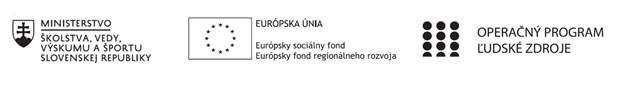 Správa o činnosti pedagogického klubu Príloha:Prezenčná listina zo stretnutia pedagogického klubuPokyny k vyplneniu Správy o činnosti pedagogického klubu:Prijímateľ vypracuje správu ku každému stretnutiu pedagogického klubu samostatne. Prílohou správy je prezenčná listina účastníkov stretnutia pedagogického klubu. V riadku Prioritná os – VzdelávanieV riadku špecifický cieľ – uvedie sa v zmysle zmluvy o poskytnutí nenávratného finančného príspevku (ďalej len "zmluva o NFP")V riadku Prijímateľ -  uvedie sa názov prijímateľa podľa zmluvy o poskytnutí nenávratného finančného príspevku V riadku Názov projektu -  uvedie sa úplný názov projektu podľa zmluvy NFP, nepoužíva sa skrátený názov projektu V riadku Kód projektu ITMS2014+ - uvedie sa kód projektu podľa zmluvy NFPV riadku Názov pedagogického klubu (ďalej aj „klub“) – uvedie sa  názov klubu V riadku Dátum stretnutia/zasadnutia klubu -  uvedie sa aktuálny dátum stretnutia daného klubu učiteľov, ktorý je totožný s dátumom na prezenčnej listineV riadku Miesto stretnutia  pedagogického klubu - uvedie sa miesto stretnutia daného klubu učiteľov, ktorý je totožný s miestom konania na prezenčnej listineV riadku Meno koordinátora pedagogického klubu – uvedie sa celé meno a priezvisko koordinátora klubuV riadku Odkaz na webové sídlo zverejnenej správy – uvedie sa odkaz / link na webovú stránku, kde je správa zverejnenáV riadku  Manažérske zhrnutie – uvedú sa kľúčové slová a stručné zhrnutie stretnutia klubuV riadku Hlavné body, témy stretnutia, zhrnutie priebehu stretnutia -  uvedú sa v bodoch hlavné témy, ktoré boli predmetom stretnutia. Zároveň sa stručne a výstižne popíše priebeh stretnutia klubuV riadku Závery o odporúčania –  uvedú sa závery a odporúčania k témam, ktoré boli predmetom stretnutia V riadku Vypracoval – uvedie sa celé meno a priezvisko osoby, ktorá správu o činnosti vypracovala  V riadku Dátum – uvedie sa dátum vypracovania správy o činnostiV riadku Podpis – osoba, ktorá správu o činnosti vypracovala sa vlastnoručne   podpíšeV riadku Schválil - uvedie sa celé meno a priezvisko osoby, ktorá správu schválila (koordinátor klubu/vedúci klubu učiteľov) V riadku Dátum – uvedie sa dátum schválenia správy o činnostiV riadku Podpis – osoba, ktorá správu o činnosti schválila sa vlastnoručne podpíše.Príloha správy o činnosti pedagogického klubu                                                                                             PREZENČNÁ LISTINAMiesto konania stretnutia: SSOŠ Elba , Smetanova 2, PrešovDátum konania stretnutia: 5.10..2022Trvanie stretnutia: od.15.00.hod	do 18.00.hod	Zoznam účastníkov/členov pedagogického klubu:Prioritná osVzdelávanieŠpecifický cieľ1.2.1 Zvýšiť kvalitu odborného vzdelávania a prípravy reflektujúc potreby trhu prácePrijímateľSúkromná stredná odborná škola – ELBA, Smetanova 2, PrešovNázov projektuVzdelávanie 4.0 – prepojenie teórie s praxouKód projektu  ITMS2014+312011ADL9Názov pedagogického klubu Pedagogický klub finančnej a matematickej gramotnosti – prierezové témy.Dátum stretnutia  pedagogického klubu5.10.2022Miesto stretnutia  pedagogického klubuSúkromná stredná odborná škola – ELBA, Smetanova 2, PrešovMeno koordinátora pedagogického klubuIng.Tatiana ŠefčikováOdkaz na webové sídlo zverejnenej správyhttps://ssoselba.edupage.org/a/pedagogicky-klub-c-3Manažérske zhrnutie:Cieľom stretnutia nášho klubu bola výmena dobrej praxe z oblasti finančnej  a matematickej gramotnosti.Kľúčové slová: dobrá prax, matematická a finančná gramotnosť.Hlavné body, témy stretnutia, zhrnutie priebehu stretnutia: Hlavné body:Téma- dobrá praxMatematická a finančná gramotnosť.Diskusia.Záver.Témy: vzdelávanie 4.0, rozvoj matematickej gramotnosti.Program stretnutia:Zdieľanie dobrej praxeDiskusný kruh, zdieľanie ďalších námetov.Záver a tvorba pedagogického odporúčania.Závery a odporúčania:Matematické vzdelávanie žiakov  zaznamenáva dlhodobejšie neuspokojivé výsledky v medzinárodných a národných meraniach. Kritizovaná je nedostatočná pripravenosť absolventov v oblasti matematickej gramotnosti a neochota žiakov orientovať sa na tzv. STEM študijné odbory. Súčasná výučba matematiku je orientovaná na zmenu vzdelávacieho prístupu založeného na aktivizácii žiakov „robiť“ matematiku, teda získavať skúsenosti aktívnym spolupodieľaním sa na skúmaní a objavovaní matematiky, osvojovaní si matematického jazyka a spôsobov argumentácie. Nová koncepcia sociálneho konštruktivizmu predpokladá špirálovité usporiadanie učiva a rešpektovanie nadväznosti učiva v rámci predmetov. Zároveň predpokladá zohľadnenie rôznych úrovní matematického myslenia žiakov, pričom cieľom je, aby každý žiak mal príležitosť rozvíjať sa podľa svojich potrieb, schopností a záujmov. V súlade s reflektovaním požiadaviek súčasnej doby a požiadaviek zamestnávateľov sa v rámci matematického vzdelávania sa kladie dôraz na nadobúdanie schopností riešiť problémy efektívne, a to aj s využitím prostriedkov IT, čím bude podporený rozvoj digitálnej gramotnosti žiakov.Počas stretnutia sme zdieľali dobrú prax a o jednotlivých ukážkach sme diskutovali.Best Practice 1Žil jeden architekt, ktorý mal dcéru Barborku. Svetom sa šíril nebezpečný vírus, väčšinu času Barborka strávila v domácej izolácii. Architekt  vedel, že sa jeho dcéra rada prechádza v záhrade rozhodol sa jej spríjemniť prechádzky a postaviť v záhrade akvárium a fontánu. Okolo akvária a aj okolo fontány vysypal chodník štrkom. Chodník mal šírku 1 meter. Akvárium malo tvar kocky, ktorého strany mali dvojnásobnú veľkosť ako priemer kruhovej fontány. Polomer fontány bol rovnako široký ako chodník. Otázka č. 1: Koľko vriec so štrkom musí kúpiť, ak sa predáva vo vreciach s hmotnosťou 3 kg a na 1m2 potrebuje 2,5 kg?V uvedenej úlohe sa zameriavame na:Matematizáciu reálnej situácie a ďalej:• zobrazenie/reprezentácia; • uvažovanie a argumentácia; • navrhnutie stratégií riešenia problému; • použitie symbolického, formálneho a technického jazyka a operácií; • použitie matematických nástrojov.Best Practice2Z 20 kontrolovaných prístrojov má softvérovú alebo hardvérovú chybu 14 kusov. 12 prístrojov má najviac jeden druh poškodenia, počet prístrojov so softvérovou chybou je o 3 viac než s hardvérovou. Koľko prístrojov má: a) softvérovú chybu, b) softvérovú aj hardvérovú chybu. Riešenie: Označenie množín: A –množina prístrojov  iba so softvérovou chybou B – množina  so softvérovou a hardvérovou chybou C – množina  iba s hardvérovou chybou D – množina bez chýb.Možno doplniť úlohouZo 100 oslovených osôb 35 uviedlo, že používa počítač doma alebo v zamestnaní. Počet osôb, ktoré používajú počítač doma, je dvakrát väčší ako počet tých, ktorí používajú počítač doma aj v zamestnaní a je ich o 10 menej ako počet tých, ktorí používajú počítač len v zamestnaní. Koľko oslovených osôb používa počítač: a) iba v zamestnaní, b) domaOpäť riešime prostredníctvom množín. Prevedieme matematizáciu, zakreslíme množiny, prevedieme matematicky výpočet a výsledky transformujeme do bežného jazyka.Na posilnenie názornej predstavy riešenia slovných úloh, vytvorenie vzťahov a operácií v súlade so zadaním príkladu používam ich grafické znázornenia v rovine, tzv. množinové Vennove diagramy.Pri použití metódy Philips 66 rozdelíme žiakov na skupiny po 6 členov (1 vedúci a 5 členov). Zadáme príklad a každá skupina rieši problém v časovom rozsahu 6 minút. Potom sa vedúci jednotlivých skupín sústredia tak, aby ich ostatní mohli dobre vidieť a počuť a referujú o výsledkoch práce svojej skupiny, obhajujú ich a snažia sa nájsť optimálne riešenie. Ak sa nenájde spoločné riešenie, prípadne je veľký rozdiel v názoroch jednotlivých skupín, nasleduje ďaľšie kolo, prípadne zasiahneme z pozície učiteľ. Okrem cvičenia tvorivosti sa pri tejto metóde učia žiaci produkovať myšlienky, rozhodovať sa, komunikovať svoje schopnosti a zručnosti.Odporúčame pokračovať v tvorbe a zdieľaní dobrej praxe.Vypracoval (meno, priezvisko)Ing.Tatiana ŠefčikováDátum5.10.2022PodpisSchválil (meno, priezvisko)Mgr.Romana Birošová,MBADátum5.10.2022PodpisPoritná os:VzdelávanieŠpecifický cieľ:1.2.1 Zvýšiť kvalitu odborného vzdelávania a prípravy reflektujúc potreby trhu práce Prijímateľ:Súkromná stredná odborná škola – ELBA, Smetanova 2, Prešov Názov projektu:Vzdelávanie 4.0 – prepojenie teórie s praxou Kód ITMS projektu:312010ADL9 Názov pedagogického klubu:Pedagogický klub č. 3   Pedagogický klub finančnej a matematickej gramotnosti č.Meno a priezviskoPodpisInštitúcia1.Ing.Tatiana ŠefčikováSSOŠ Elba Smetanova 22.Ing. Branislav BlichaSSOŠ Elba Smetanova 23.Ing. Matúš GregaSSOŠ Elba Smetanova 24.Mgr. Viera Voľanská HuntejováSSOŠ Elba Smetanova 25.Ing. Marcela HadviždžákováSSOŠ Elba Smetanova 26.Mgr. Karina KováčováSSOŠ Elba Smetanova 2